    4RK9’s Class Instructor – 6-week class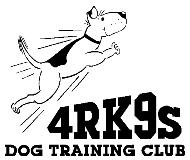      Not  redeemable for cash / non-transferable / expires 2 years from issueIn Recognition of Instructing 6 Week Class                    Value   $45  Class _____________________________________________________   Issue Date: _________________________Member Name __________________________________________________________________________________Authorized By ___________________________________________________________________________________Redeemable for:      Class _________________________________________________              Key Rental               DuesMember’s Signature ___________________________________________    Date __________________________    4RK9’s Instructor – 6-week class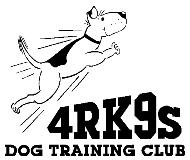      Not  redeemable for cash / non-transferable / expires 2 years from issueIn Recognition of Instructing 6 Week Class                    Value $45Class _____________________________________________________   Issue Date: _________________________Member Name __________________________________________________________________________________Authorized By ___________________________________________________________________________________Redeemable for:      Class _________________________________________________              Key Rental               DuesMember’s Signature ___________________________________________    Date __________________________